Objetivos unidad 8: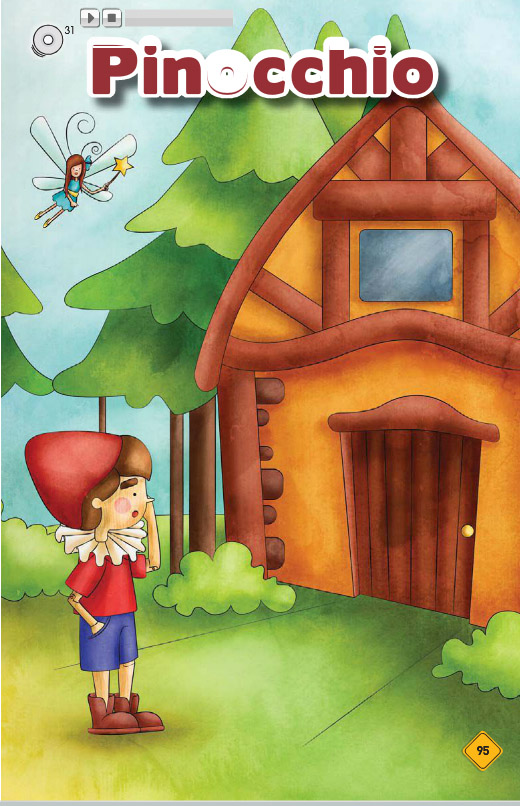 Conocer las emociones y como decirlas en InglésI feel happy (ai fíil hápi) yo me siento feliz (se puede reemplazar por varias emociones)He is bored (hí is bórd) el está aburridoTrabajo para la semana del 02 al 09 de abril:1)Leer el cuento Pinocchio y realizar la comprensión lectora en la página 107.2) Completar las dos primeras páginas y actividades (64-65) de la unidad 08.3) CANTAR Y PRACTICAR LA CANCIÓN HOCKEY POCKEY!https://www.youtube.com/watch?v=ZHS7vCdBeusLas tareas que se hagan se deben mandar al correo teacheralexrivero@gmail.comA más tardar el jueves 09 de Abril.Muchas gracias por su colaboración!!!!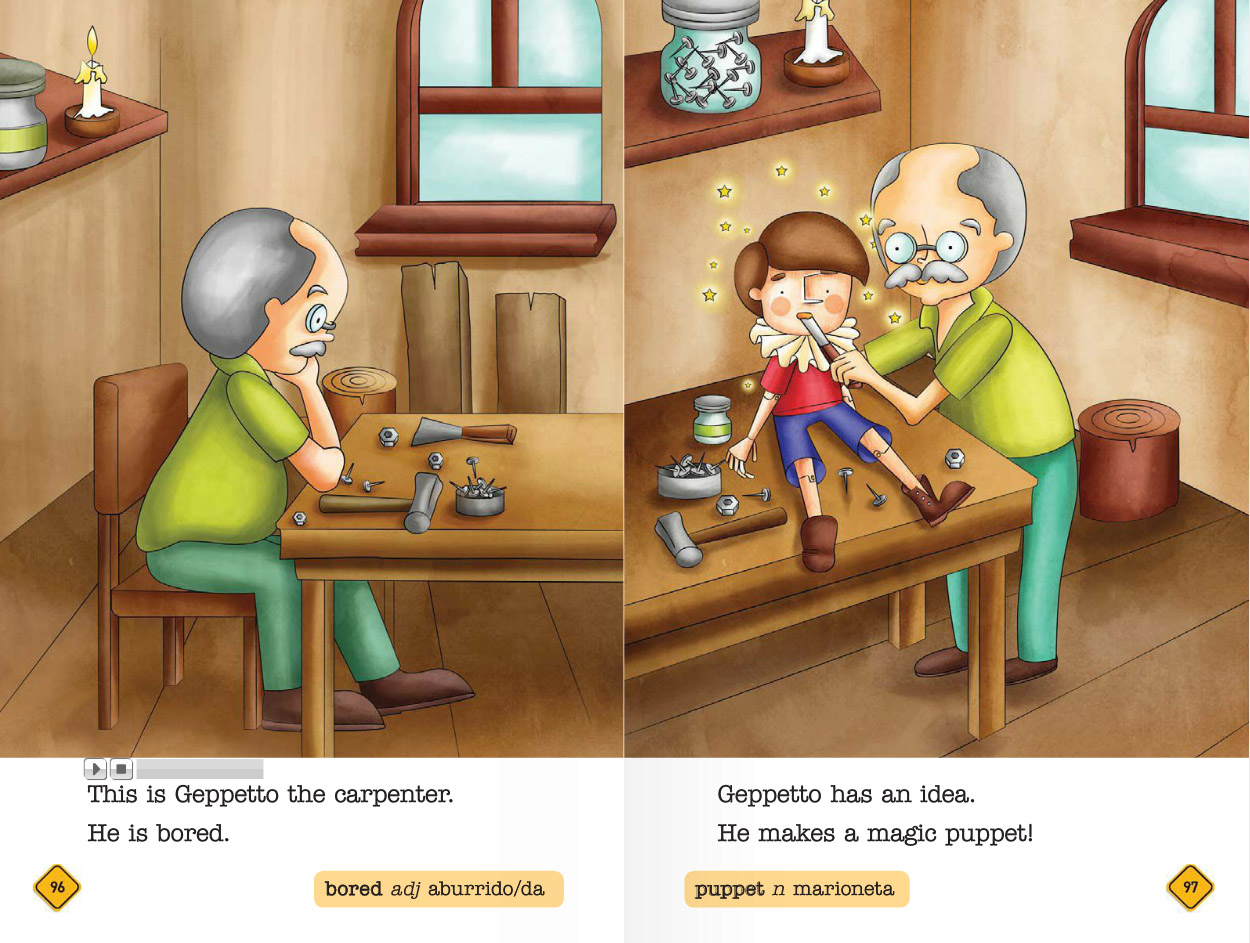 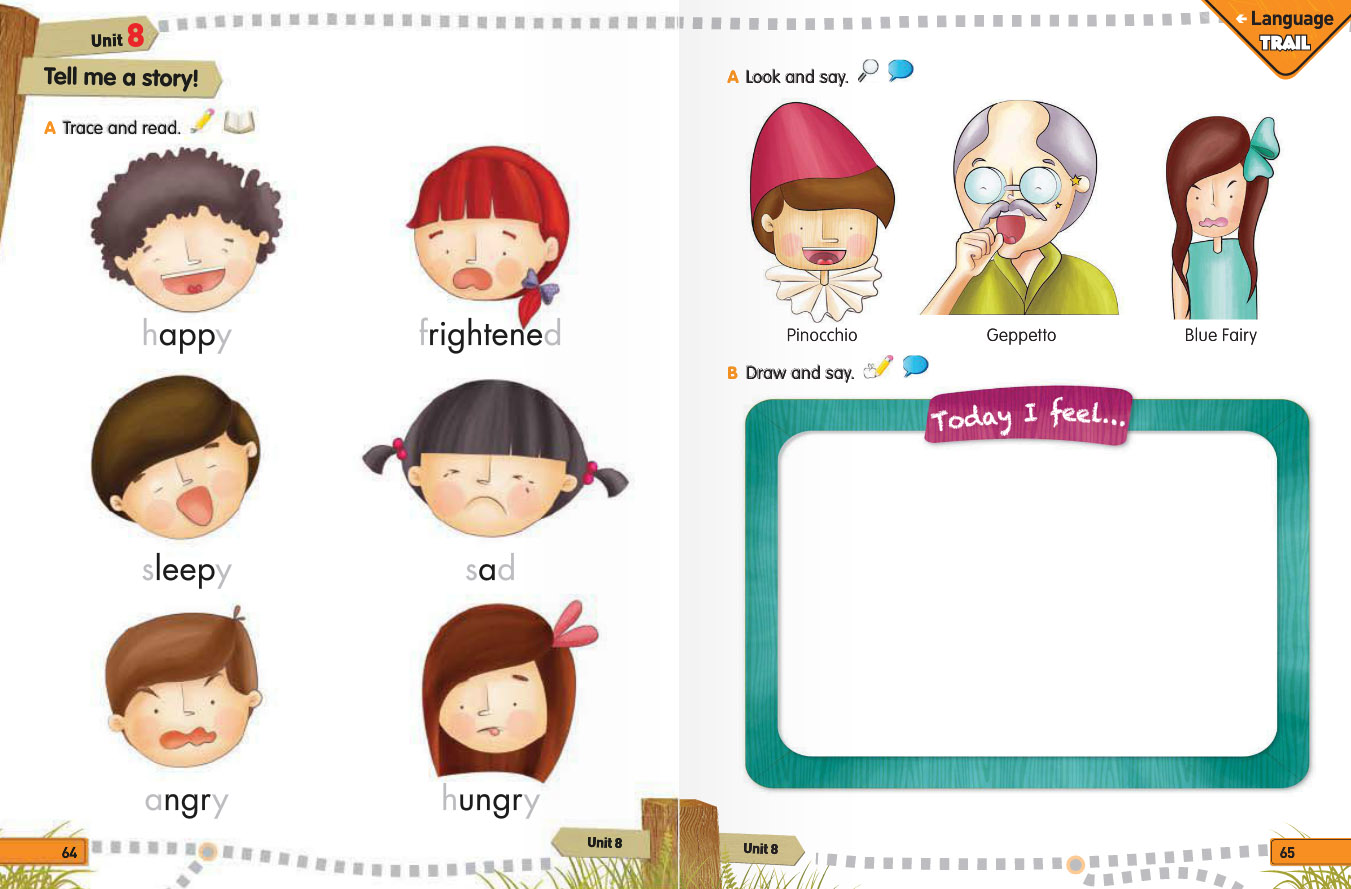 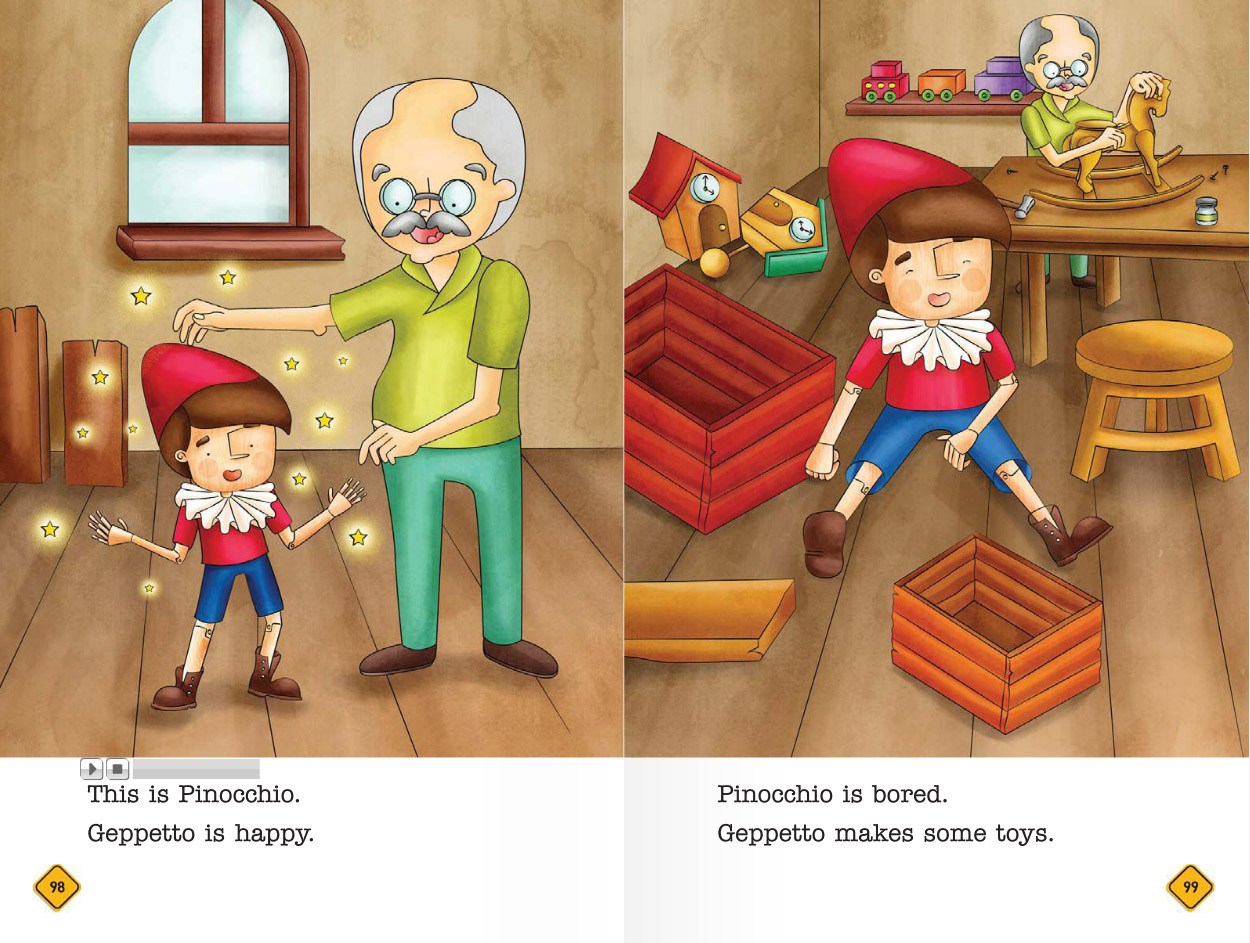 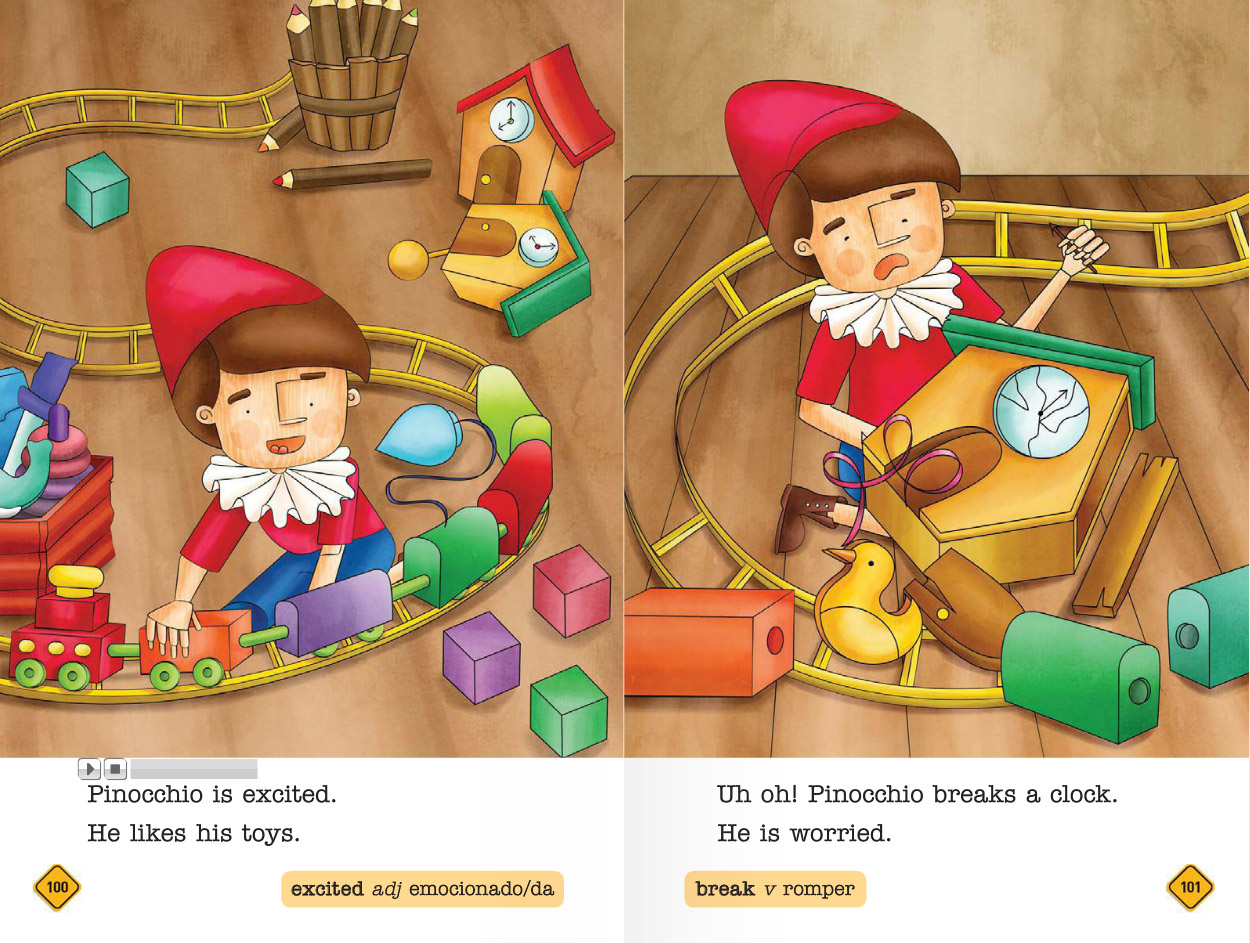 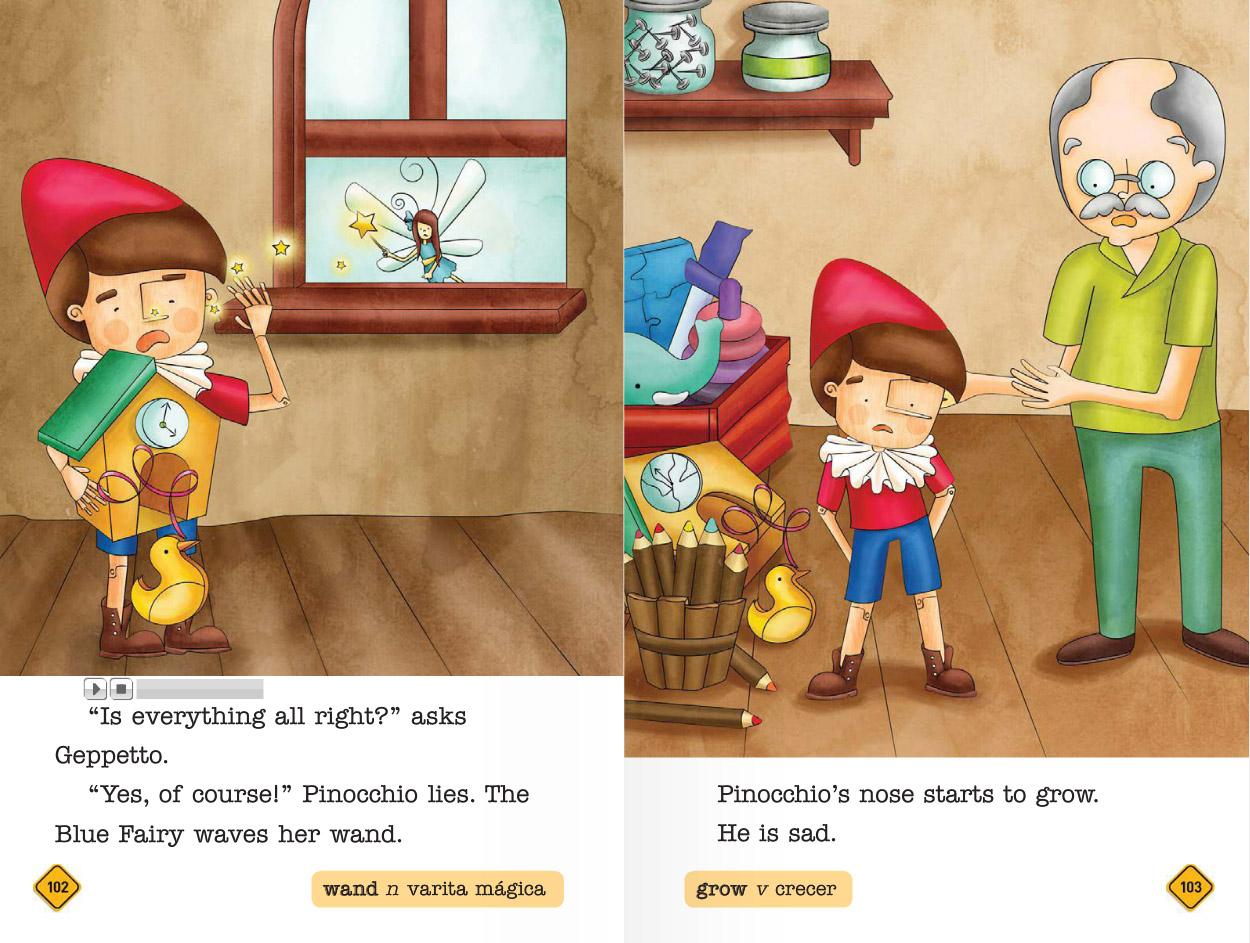 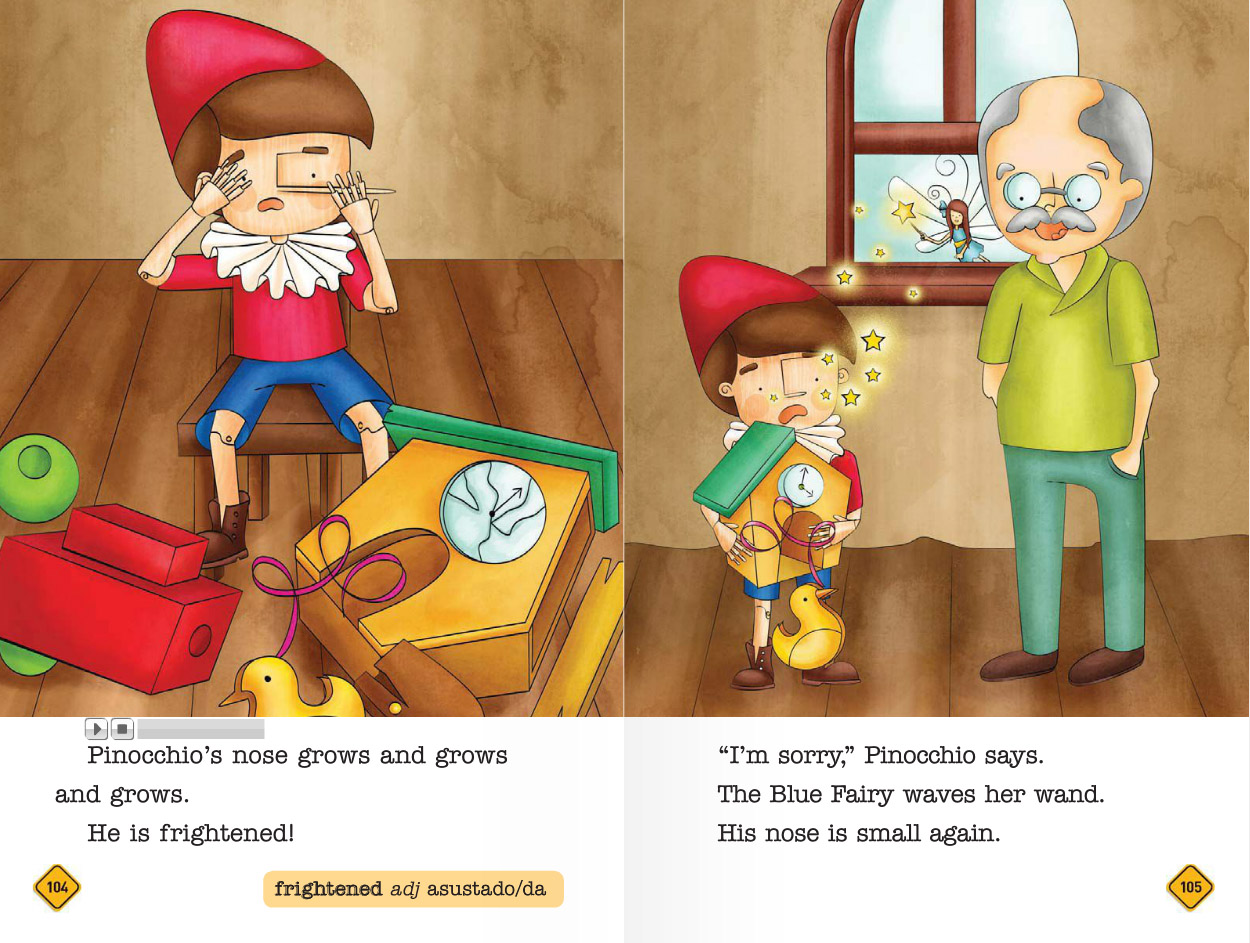 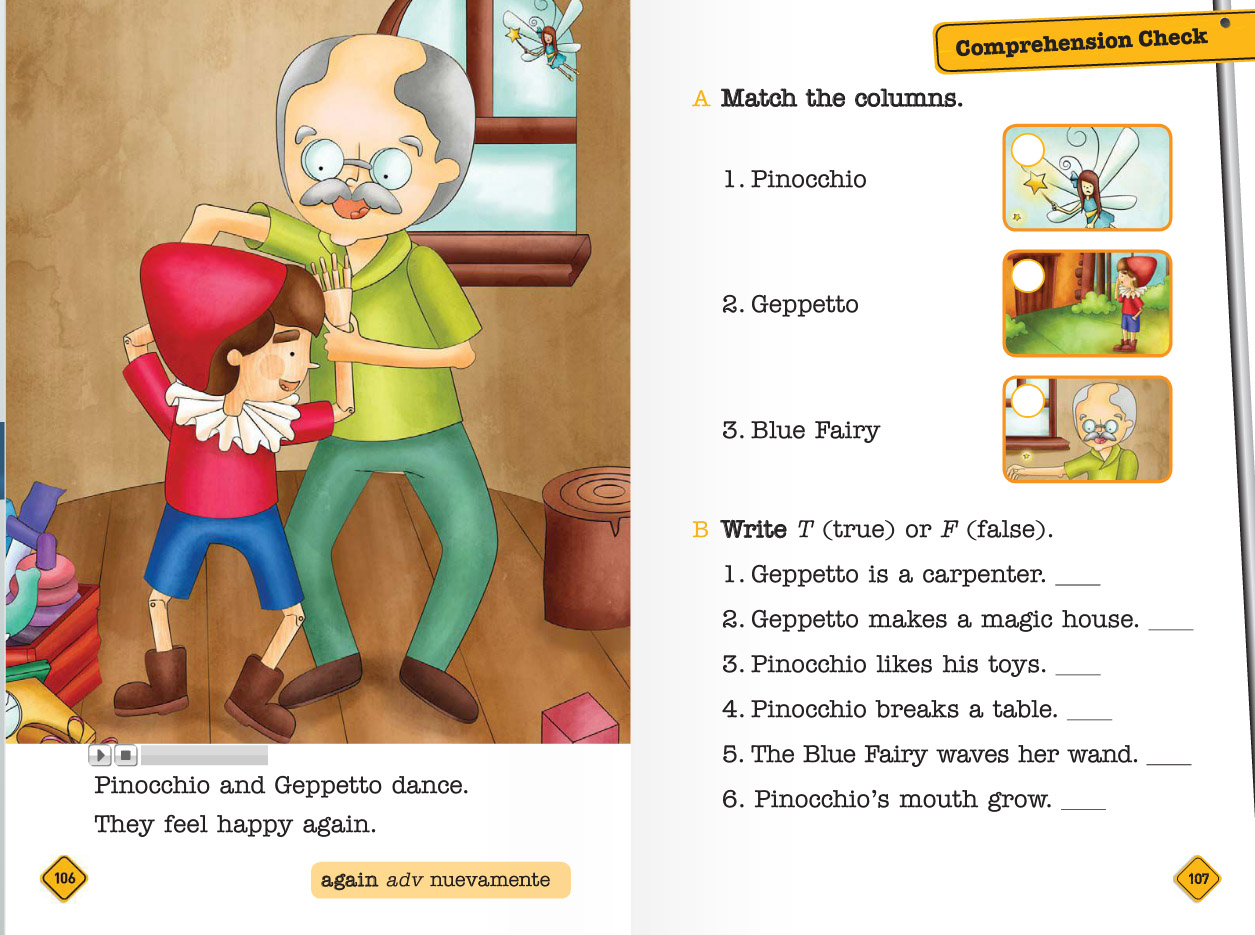 